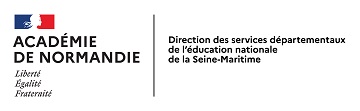 Demande d'autorisation 
pour manifestation scolaireNom de l'école - communeIntitulé
de la manifestationOrganisateursLieuDateHorairesEffectifsPublic (qualité et nombre)Modalités de transportMesures
de sécurité envisagéesOrganisation de la gestion
des flux pour l'entrée et la sortie sur le lieu de la manifestationDate et avis de l'IEN